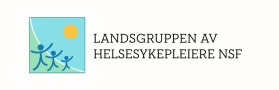  STYREMØTE 2 LaH HEDMARK 22.09.20, (utsatt fra 01.09.20) KL. 13.30 PÅ ELGSTUA KAFE, ELVERUMTil stede: Elvira Hansen (referent), Anna Pettersen, Linda Langfoss Utgård, Gunhild Nordtun, Inger Marie Furuseth, Tove-Kristin WestliMøtet ble avholdt 22.09.20, da det 01.09.20 ble avlyst pga koronapandemien og restriksjoner.Saksliste:Sak 8/2020 Gjennomgang av referat 27.05.20Overføring av kassererjobben; Anna har fått god informasjon om overtagelse fra Lillian. Fått alle tilganger.Sekretær: Årsmøteprotokoll skal signeres.Nettansvarlig: Har fått tilgang til LaH Hedmark hjemmeside. Etterlyser mer informasjon om hvordan legge ut saker. Tove-Kristin hjelper til med dette. Mye nytt etter at ny NSF-side ble opprettet.Sak 9/2020 Høring: Forskrift om nasjonal retningslinje for 			Helsesykepleierutdanning.I hvilken grad vurderes utkast til retningslinjen å være i tråd med tjenestens fremtidige kompetansebehov?Studiets oppbygging: Utdanningens omfang er 120 studiepoeng på masternivå, med mulighet for avstigning etter 90 studiepoeng. Det stilles spørsmål til hva de resterende 30 studiepoengene inneholder? Dette kommer dårlig fra i høringen. Hva slags fordeler får man ved å ta en master? Er det fokus på lønn (forskjeller i lønn?) eller kompetanse? Det etterlyses tydeligere beskrivelse av innhold og forskjeller.Hva tenker du om omfanget av praksisstudier – er det tilstrekkelig? Praksisstudier skal utgjøre minimum 10 uker – alle er enige om at det MÅ være et minimum. Dette er et praktisk yrke. Kan med fordel få inn flere praksisuker i utdanningen.Ferdighetstrening – hva innebærer dette? Mener man for eksempel prevensjonsopplæring, øvelser ifht for eksempel anafylaktisk sjokk, rollespill? Er det dette som blir betegnet som ferdighetstrening? Også dette må komme tydeligere frem. Det settes også spørsmålstegn til hvordan psykisk helse blir innlemmet i dette. Hvordan bli rustet til å møte dette på skolene, spesielt som nyutdannet? Hvordan praktisere ferdighetstrening på dette området?Nye regler ifht praksis hvor praksisperiodene er bedre fordelt mellom småbarn og skolehelsetjenesten/ungdom (4+4) oppleves som positivt.Praksisveileders kunnskap; det vil stilles formelt krav om veilederutdanning for veiledere i praksis. Hvordan tenker man at dette skal gjennomføres i praksis? Er dette noe kommunene kan støtte økonomisk?Under kompetanseområder ser vi at smittevern er utelatt, noe vi mener burde ha blitt med.I hvilken grad vurderes utkast til retningslinjen å være i tråd med brukernes fremtidige behov for kompetanse i tjenesten?Det ses et behov for mer fokus på psykisk helse.Hvordan vurderes graden av detaljering sett i forhold til utdanningsinstitusjonens rett til autonomi og lokal tilpasning?Altfor generelt. Kan tilpasses til hva som passer best lokalt og tilgang til forelesere. Utdanningen kan bli forskjellig ettersom hvor man går.I hvilken grad vurderes behovet for nasjonal standarisering å være ivaretatt i læringsutbyttebeskrivelsene?Vi finner dette spørsmålet noe uklart.Er det noen typer kompetanser som mangler i høringsutkastet til retningslinje?Smittevern og psykisk helse.Er praksis(praksisstudiet) hensiktsmessig beskrevet og gjennomførbar?Alt for lite praksis (se tidligere kommentar). Det bør være en veiledningskomponent i hver helsestasjon. Se tidligere kommentar ang veiledningskompetanse.I hvilken grad re omfanget av utdanningen gjennomførbar innenfor rammene av utdanningen?Man ser at det kan bli et krevende studium når man skal innom så mye.
Sak 10/2020 Høring: Bedre samarbeid for barn og unge som har behov 			for et sammensatt tjenestetilbud(Høringsfristen utgått 21.09.20. Melder likevel tilbake)Kapittel 9; Individuell plan. Koordineringen blir ofte tildelt en helsesykepleier. Ikke alltid at helsesykepleieren har en aktiv rolle overfor brukeren ellers. Det skal ikke være en selvfølge at det skal være helsesykepleier som skal ha den koordinerende rollen. Ofte andre yrkesgrupper som kan være en mer naturlig del av denne tjenesten. Kan PPT være relevant instans i denne rollen?Sak 11/2020 Evt.Fagdag 2021. Forslag om utsettelse av dagen pga dagens koronasituasjon. Utfordrende å planlegge.Fra sentralstyret: mer avklaring etter 1.oktober. Hva tenker man om avvikling av årsmøtet? Hva med kongressen? Er det sentralstyret som tar den endelige avgjørelsen? Årsmøtet skal være avviklet innen 1.mars. Hva tenker sentralstyret om det som står i vedtekten?Det diskuteres tema for fagdagen hvis det blir aktuelt. Overgrep er et aktuelt tema. Aktueller instanser; Barnehuset, Kriseteamet Gudbrandsdalen.Hvordan blir det med utstillere og er det gjennomførbart? Kan dette gjennomføres som webinar? Da vil utstillere utgå og samtidig en del av inntekten for fagdagen.Det nevnes også sammenslåing av Hedmark-Oppland. Hva betyr dette for oss? Dette er fortsatt uavklart og utredes videre.Møteplan for høsten 2020:Torsdag 15.10.20 kl. 08.30-10.00 på Messenger.Tirsdag 08.12.20 kl. 15.30-18.00 fysisk frammøte.Torsdag 21.01.21 kl. 08.30-10.00 på Messenger.